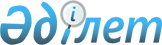 О дополнительном регламентировании порядка проведения собраний, митингов, шествий, пикетов и демонстраций в Бурабайском районе
					
			Утративший силу
			
			
		
					Решение Бурабайского районного маслихата Акмолинской области от 19 ноября 2014 года № 5С-36/2. Зарегистрировано Департаментом юстиции Акмолинской области 12 декабря 2014 года № 4512. Утратило силу решением Бурабайского районного маслихата Акмолинской области от 19 июля 2016 года № 6С-5/3      Сноска. Утратило силу решением Бурабайского районного маслихата Акмолинской области от 19.07.2016 № 6С-5/3 (вводится в действие со дня официального опубликования).

      Примечание РЦПИ.

      В тексте документа сохранена пунктуация и орфография оригинала.

      В соответствии со статьей 6 Закона Республики Казахстан от 23 января 2001 года "О местном государственном управлении и самоуправлении в Республике Казахстан", статьей 10 Закона Республики Казахстан от 17 марта 1995 года "О порядке организации и проведения мирных собраний, митингов, шествий, пикетов и демонстраций в Республике Казахстан" Бурабайский районный маслихат РЕШИЛ:

      1. В целях дополнительного регламентирования порядка проведения собраний, митингов, шествий, пикетов и демонстраций определить места проведения собраний, митингов, шествий, пикетов и демонстраций в Бурабайском районе согласно приложению.

      2. Настоящее решение вступает в силу со дня государственной регистрации в Департаменте юстиции Акмолинской области и вводится в действие со дня официального опубликования.



      СОГЛАСОВАНО

 Места проведения собраний, митингов, шествий, пикетов и демонстраций в Бурабайском районе      Сноска. Приложение с изменениями, внесенными решением Бурабайского районного маслихата Акмолинской области от 11.06.2015 № 5С-43/2 (вводится в действие со дня официального опубликования).


					© 2012. РГП на ПХВ «Институт законодательства и правовой информации Республики Казахстан» Министерства юстиции Республики Казахстан
				
      Председатель XXХVI
(внеочередной) сессии
районного маслихата

К.Байбуров

      Исполняющий обязанности
секретаря районного
маслихата

Ж.Бектуров

      Аким Бурабайского
района

Т.Ташмагамбетов
Приложение
к решению Бурабайского
районного маслихата
от 19 ноября 2014 года
№ 5С-36/2№

Наименование населенного пункта

Места проведения собраний, митингов, шествий, пикетов и демонстраций

1

город Щучинск

Площадь перед домом № 8 по улице Едомского

2

город Щучинск

Площадь перед домом № 55 по улице Кирова

3

поселок Бурабай

Центральная площадь поселка Бурабай

4

село Окжетпес

Площадь перед Дом культуры "Окжетпес"

5

село Сарыбулак

Центральная площадь села Сарыбулак

6

село Кызылагаш

Центральная площадь села Кызылагаш

7

село Новый Карабаур

Центральная площадь села Новый Карабаур

8

село Акылбай

Центральная площадь села Акылбай

9

село Озерное

Центральная площадь села Озерное

10

село Веденовка

Центральная площадь села Веденовка

11

село Жанатуган

Центральная площадь села Жанатуган

12

село Карабулак

Центральная площадь села Карабулак

13

село Федосеевка

Центральная площадь села Федосеевка

14

село Златополье

Центральная площадь села Златополье

15

село Савинка

Центральная площадь села Савинка

16

село Сотниковка

Центральная площадь села Сотниковка

17

село Первомайское

Центральная площадь села Первомайское

18

село Новоандреевка

Центральная площадь села Новоандреевка

19

село Лесной Хутор

Центральная площадь села Лесной Хутор

20

село Тулькули

Центральная площадь села Тулькули

21

село Зеленый Бор

Центральная площадь села Зеленый Бор

22

село Кымызынай

Центральная площадь села Кымызынай

23

село Молбаза

Центральная площадь села Молбаза

24

село Мадениет

Центральная площадь села Мадениет

25

село Жанаталап

Центральная площадь села Жанаталап

26

село Катарколь

Центральная площадь села Катарколь

27

село Сосновка

Центральная площадь села Сосновка

28

село Ключевое

Центральная площадь села Ключевое

29

село Вишневое

Центральная площадь села Вишневое

30

село Кенесары

Центральная площадь села Кенесары

31

село Баянбай

Центральная площадь села Баянбай

32

село Брусиловка

Центральная площадь села Брусиловка

33

село Атамекен

Центральная площадь села Атамекен

34

село Жасыл

Центральная площадь села Жасыл

35

село Каражар

Центральная площадь села Каражар

36

село Жанажол

Центральная площадь села Жанажол

37

село Жаркайын

Центральная площадь села Жаркайын

38

село Шиели

Центральная площадь села Шиели

39

село Наурызбай Батыра

Центральная площадь села Наурызбай Батыра

40

село Урумкай

Центральная площадь села Урумкай

41

село Дмитриевка

Центральная площадь села Дмитриевка

42

село Ынталы

Центральная площадь села Ынталы

43

село Киндыккарагай

Центральная площадь села Киндыккарагай

44

село Кульстан

Центральная площадь села Кульстан

45

село Карашилик

Центральная площадь села Карашилик

46

село Красный кордон

Центральная площадь села Красный кордон

47

село Корнекты

Центральная площадь села Корнекты

48

село Успеноюрьевка

Центральная площадь села Успеноюрьевка

49

село Клинцы

Центральная площадь села Клинцы

50

село Ульгиалган

Центральная площадь села Ульгиалган

51

село Карагай

Центральная площадь села Карагай

52

село Николаевка

Центральная площадь села Николаевка

53

село Райгородок

Центральная площадь села Райгородок

